JELENTKEZÉSI LAP

A Cochrane Magyarország továbbképző kurzusára(A kitöltött jelentkezési lapot kérjük e-mailben elküldeni a cochrane@pte.hu címre.)Kurzus címe: Bizonyítékon alapuló szakmai irányelvek a gyakorlatbanKurzus helyszíne: Békés Megyei Központi Kórház, Pándy KálmánTagkórház, 5700 Gyula, Semmelweis u. 1.Kurzus időpontja: 2018.11.23-24.Jelentkező adatai

Név:E-mail cím:Telefonszám:Munkahely (név, cím):Munkakör:Pecsétszám (ha van): EHA / Neptun kód (ha van):A kurzusért járó kredit pontokat PhD hallgatóként / ____________________ szakorvosként kérem elszámolni /kredit pontot nem szeretnék elszámolni. (a megfelelő rész aláhúzandó, kitöltendő)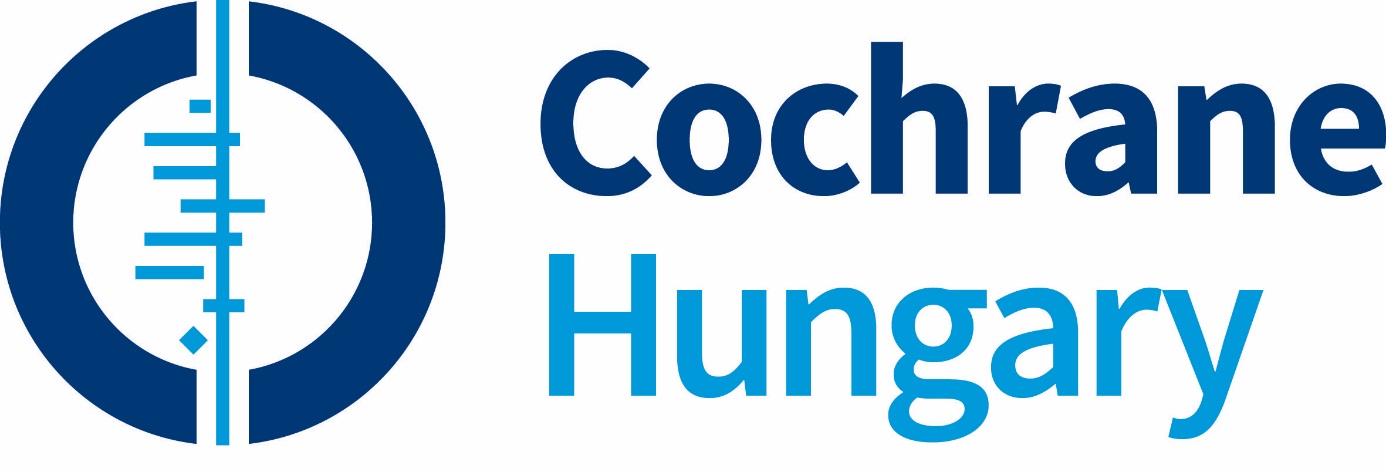 